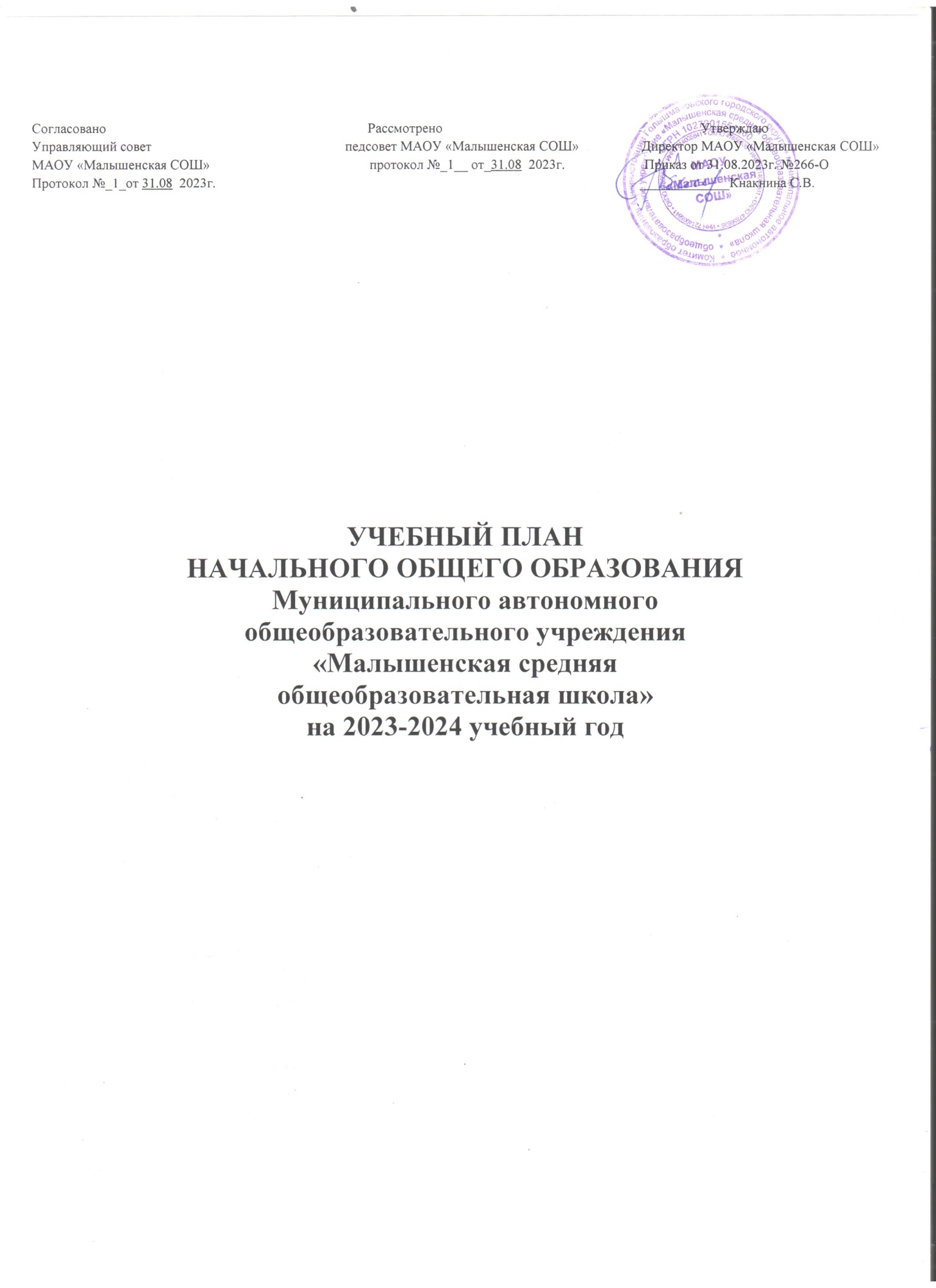 Учебный план начального общего образования по ФГОС-2021 и ФОП при пятидневной учебной неделеПояснительная запискаУчебный план основной образовательной программы начального общего образования МАОУ «Малышенская СОШ» (далее – учебный план) фиксирует общий объем нагрузки, максимальный объем аудиторной нагрузки обучающихся при пятидневной учебной неделе, состав и структуру предметных областей, распределяет учебное время, отводимое на их освоение, по классам и учебным предметам.Содержание образования при получении начального общего образования реализуется преимущественно за счет учебных предметов, курсов, обеспечивающих целостное восприятие мира, системно-деятельностный подход и индивидуализацию обучения.В целях удовлетворения образовательных потребностей и интересов обучающихся могут разрабатываться индивидуальные учебные планы, в том числе для ускоренного обучения, в пределах осваиваемой программы начального общего образования в порядке, установленном локальными нормативными актами МАОУ «Малышенская СОШ». Реализация индивидуальных учебных планов, программ сопровождается тьюторской поддержкой.В основу учебного плана положен вариант федерального учебного плана № 1 Федеральной образовательной программы, утвержденной приказом Минпросвещения от 16.11.2022 № 992. Вариант № 1 предназначен для образовательных организаций, в которых обучение ведется на русском языке в режиме пятидневной учебной недели.Учебный план предусматривает четырехлетний нормативный срок освоения образовательных программ начального общего образования. Продолжительность учебного года при получении начального общего образования для 1-х классов составляет 33 недели, для 2–4-х классов – 34 недели. Соответственно, весь период обучения на уровне НОО составляет 135 учебных недель.Образовательная недельная нагрузка равномерно распределена в течение учебной недели. При распределении часов учтен ступенчатый режим в 1-м классе: в сентябре–декабре уроки длятся по 35 минут, в январе–мае – по 40 минут.Объем максимально допустимой нагрузки в течение дня:– для 1-х классов – не более четырех уроков в день и один день в неделю – пять уроков;– 2–4-х классов – не более пяти уроков.- продолжительность урока – 40 минут.Количество часов, отведенных на освоение обучающимися учебных предметов, курсов, модулей из обязательной части и части, формируемой участниками образовательного процесса, в совокупности не превышает величину недельной образовательной нагрузки, установленную СанПиН 1.2.3685-21. В учебном плане начального общего образования МАОУ «Малышенская СОШ» выделено:– в 1-х классах – 21 час в неделю;– 2–4-х классах – 23 часа в неделю.Общее количество часов учебных занятий за четыре года составляет 3039 часов.Учебный план состоит из двух частей – обязательной части и части, формируемой участниками образовательных отношений.Обязательная часть учебного планаОбязательная часть учебного плана определяет состав учебных предметов обязательных предметных областей и учебное время, отводимое на их изучение по классам (годам) обучения.Урочная деятельность направлена на достижение обучающимися планируемых результатов освоения программы начального общего образования с учетом обязательных для изучения учебных предметов.Обязательная часть учебного плана включает в себя следующие предметные области:1. «Русский язык и литературное чтение».2. «Иностранный язык».3. «Математика и информатика».4. «Обществознание и естествознание ("Окружающий мир")».5. «Основы религиозных культур и светской этики».6. «Искусство».7. «Технология».8. «Физическая культура».В школе языком образования является русский язык, и в соответствии с пунктом 32.1 ФГОС НОО изучение родного языка и литературного чтения на родном языке из числа языков народов Российской Федерации, государственных языков республик Российской Федерации осуществляется по заявлению родителей (законных представителей) несовершеннолетних. Родители в своих заявлениях отказались от изучения предметов «Родной (русский) язык» и «Литературное чтение на родном (русском) языке».Изучение информатики в 1–4-х классах осуществляется в рамках учебных предметов обязательной части учебного плана. Достижение предметных и метапредметных результатов, связанных с использованием информационных технологий, достигается за счет включения тематических разделов или модулей в программы следующих учебных предметов:– «Математика» – раздел «Математическая информация» (предполагает развитие навыков поиска и применения информации, использование разнообразных источников информации, в том числе сети Интернет);– «Окружающий мир» – модуль «Безопасность в сети Интернет» (обеспечивает достижение предметных и метапредметных результатов, связанных с использованием информационных технологий);– «Изобразительное искусство» – модуль «Азбука цифровой графики» (предусматривает изучение фотографии, работу в программах Paint, Picture Manager и PowerPoint, виртуальные путешествия);– «Технология» – модуль «Информационно-коммуникативные технологии» (обеспечивает достижение предметных и метапредметных результатов, связанных с использованием информационных технологий).Учебный предмет «Основы религиозных культур и светской этики» изучается в объеме 1 часа в неделю в 4-м классе. На основании заявлений родителей (законных представителей) несовершеннолетних обучающихся в учебном плане представлены модули «Основы светской этики».Часть учебного плана, формируемая участниками образовательных отношенийЧасть учебного плана, формируемая участниками образовательных отношений, обеспечивает реализацию индивидуальных потребностей обучающихся. Время, отводимое на данную часть внутри максимально допустимой недельной нагрузки обучающихся, используется:1. на увеличение учебных часов, отводимых на изучение отдельных учебных предметов, курсов, модулей из перечня, предлагаемого МАОУ «Малышенская СОШ», по выбору родителей (законных представителей) несовершеннолетних обучающихся:– курс «Спортивные игры», 1-й класс (1 час в неделю), – дополняет учебный предмет «Физическая культура» и является третьим часом физической активности;– курс «Основы смыслового чтения и работы с текстом», 2 - 4 -й класс (1 час в неделю), – целью курса является создание условий для формирования интеллектуальной активности, развития устной и письменной речи, создание условий для формирования языковой компетенции младших школьников;2. на курсы внеурочной деятельности из перечня, предлагаемого МАОУ «Малышенская СОШ», по выбору родителей (законных представителей) несовершеннолетних обучающихся:– «Проектная мастерская», 1–4-й классы (0,5 час в неделю);– «Разговоры о важном», 1–4-й классы (1 час в неделю);– «Учусь учиться», курс внеурочной деятельности, направленный на формирование функциональной грамотности, 1–4-й классы (1 час в неделю).– «Театральные ступеньки», 1-4 класс (1 час в неделю);– «Движение есть жизнь!», 1-4 класс (1 час в неделю);– «Моя информационная культура», (0,5 час в неделю).В целях выполнения Концепции развития детско-юношеского спорта в Российской Федерации до 2030 года и в соответствии с письмом Минпросвещения от 21.12.2022 № ТВ-2859/03  МАОУ «Малышенская СОШ» реализует третий час физической активности за счет часов спортивных секций и спортивных клубов в рамках дополнительного образования детей.Время, отведенное на внеурочную деятельность, не учитывается при определении максимально допустимой недельной учебной нагрузки обучающихся.Формы организации образовательной деятельности, чередование урочной и внеурочной деятельности при реализации основной образовательной программы начального общего образования определяет МАОУ «Малышенская СОШ».Формы организации и объем внеурочной деятельности для обучающихся при освоении ими программы начального общего образования определены в плане внеурочной деятельности с учетом образовательных потребностей и интересов обучающихся, запросов родителей (законных представителей) несовершеннолетних обучающихся, возможностей МАОУ «Малышенская СОШ» Формы промежуточной аттестацииУчебный план определяет формы проведения промежуточной аттестации в соответствии с ФОП НОО, утвержденной приказом Минпросвещения от 16.11.2022 № 992, и «Положением о текущем контроле и промежуточной аттестации МАОУ «Малышенская СОШ».В 1-м классе промежуточная аттестация не проводится. Промежуточная аттестация обучающихся проводится начиная с 2-го класса в конце каждого учебного периода по каждому изучаемому учебному предмету. Промежуточная аттестация обучающихся проводится на основе результатов накопленной оценки и результатов выполнения тематических проверочных работ и фиксируется в классном журнале.По итогам промежуточной аттестации обучающемуся выставляется промежуточная оценка, которая фиксирует достижение предметных планируемых результатов и универсальных учебных действий. По учебным предметам «Русский язык», «Литературное чтение», «Математика» промежуточная оценка выставляется с учетом степени значимости отметок за тематические проверочные работы.Промежуточная оценка является основанием для перевода обучающихся в следующий класс.Формы промежуточной аттестации для учебных предметов, учебных и внеурочных курсов, учебных модулей представлены в таблице:Учебный план начального общего образования (пятидневная неделя)МАОУ «Малышенская СОШ», включая отделенияОтделение МАОУ «Малышенская СОШ» «Бескозобовская СОШ»Отделение МАОУ «Малышенская СОШ»   «Королевская СОШ» Отделение МАОУ «Малышенская СОШ»   «Евсинская СОШ» Внеурочная деятельностьПОЯСНИТЕЛЬНАЯ ЗАПИСКАСоставная часть учебного плана - внеурочная деятельность. Под внеурочной деятельностью в рамках реализации ФГОС начального общего образования следует понимать образовательную деятельность, которая осуществляется в формах отличных от классно-урочной и направлена на достижение планируемых результатов освоения основной образовательной программы начального общего образования. Согласно ФГОС внеурочная деятельность является одним из инструментов достижения планируемых личностных, предметных и метапредметных результатов образования школьников.План внеурочной деятельности МАОУ «Малышенская СОШ» – документ, который определяет перечень, трудоемкость, последовательность и распределение по периодам обучения курсов, дисциплин внеурочной деятельности. Обеспечивает введение в действие и реализацию требований Федерального государственного образовательного стандарта начального и основного общего образования и определяет общий и максимальный объем нагрузки обучающихся в рамках внеурочной деятельности, состав и структуру направлений и форм внеурочной деятельности по классам.План внеурочной деятельности МАОУ «Малышенская СОШ», разработан в соответствии со следующими документами:Закон Российской Федерации от 29.12.2012 № 273-ФЗ «Об образовании вРоссийской Федерации» (в действующей редакции)Приказ Министерства образования и науки Российской Федерации от 17.12. 2010 г. № 1897 «Об утверждении и введении в действие федерального государственного образовательногостандарта начального общего образования» (в действующей редакции);Постановление Федеральной службы по надзору в сфере защиты прав потребителей и благополучия человека и Главного государственного санитарного врача Российской Федерации от 29.12.2010 № 189 «Об утверждении СанПиН 2.4.2.2821-10 «Санитарно-эпидемиологические требования к условиям и организации обучения в общеобразовательных учреждениях» (с изменениями);Письмо Министерства образования и науки Российской Федерации от 12.05.2011№ 03-296 «Об организации внеурочной деятельности при введении федерального государственного образовательного стандарта общего образования»;СанПиН 2.4.2.2821-10 «Санитарно-эпидемиологические требования к условиям и организации обучения в общеобразовательных учреждениях», утвержденным постановлениемГлавного государственного санитарного врача РФ от 29.12.2010№ 189;Примерной основной образовательной программой начального общего образования (одобрена решением федерального учебно-методического объединения по общему образованию, протокол от 08.04.2015 № 1/15);Уставом МАОУ «Малышенская СОШ»;Рабочая программа воспитания МАОУ «Малышенская СОШ» на 2023-2024 гг.Индивидуальными особенностями и потребностями обучающихся.План внеурочной деятельности является частью образовательной программы школы.Внеурочная деятельность является составной частью учебно-воспитательного процесса и одной из форм организации свободного времени учащихся. Под внеурочной деятельностью при реализации ФГОС НОО понимается образовательная деятельность, осуществляемая в формах, отличных от урочной, направленная на достижение планируемых результатов освоения основной образовательной программы начального общего образования.Внеурочная деятельность на базе МАОУ «Малышенская СОШ»реализуется в соответствии с требованиями Стандарта через системы внеаудиторной занятости, работу классных руководителей и педагогов школы по следующим направлениям развития личности:Спортивно-оздоровительную деятельностьПроектно-исследовательскую деятельностьКоммуникативную деятельностьХудожественно-эстетическую творческую деятельностьИнформационную культуруИнтеллектуальные марафоны«Учение с увлечением!»Организация занятий по этим направлениям является неотъемлемой частью образовательного процесса в образовательном учреждении.Содержание данных занятий формируется с учётом пожеланий обучающихся и их родителей (законными представителями) с учетом занятости обучающегося во второй половине дня и осуществляться посредством различных форм организации, отличных отурочной системы обучения, таких, как экскурсии, кружки, секции, круглые столы, конференции, диспуты, школьные научные общества, олимпиады, конкурсы, соревнования, поисковые и научные исследования, общественно полезные практики и т.п.Программы внеурочной деятельности направлены:на расширение содержания программ общего образования;на реализацию основных направлений региональной образовательной политики; на формирование личности ребенка средствами искусства, творчества, спорта.Реализация каждого курса осуществляется согласно:плана внеурочной деятельности;режима внеурочной деятельности;рабочих программ внеурочной деятельности;расписания занятий внеурочной деятельности.Данные документы утверждаются руководителем организации.При проведении занятий внеурочной деятельности возможно формирование групп из классов одной параллели. Минимальное количество обучающихся в группе при проведении занятий внеурочной деятельности составляет 10 человек.Расписание    занятий    внеурочной    деятельности     сформировано     отдельно от расписания уроков образовательной организации. Продолжительность занятия внеурочной деятельности составляет: 1-4 классы – 25 минут.Контроль за реализацией образовательной программы в соответствии с ФГОС начального общего и основного общего образования, в том числе за организацией внеурочной деятельности, осуществляется заместителем руководителя образовательной организации в соответствии с должностной инструкцией.Особенности организации внеурочной деятельностиЦели внеурочной деятельности:      Создание условий для достижения учащимися необходимого для жизни в обществе социального опыта и формирования принимаемой обществом системы ценностей;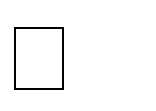       Создание воспитывающей среды, обеспечивающей активизацию социальных, интеллектуальных интересов учащихся в свободное время, развитие здоровой, творчески растущей личности, с формированной гражданской ответственностью и правовым самосознанием, подготовленной к жизнедеятельности в новых условиях, способной на социально значимую практическую деятельность, реализацию добровольческих инициатив;      Создание условий для многогранного развития и социализации каждого учащегося в свободное от учёбы время.Задачи внеурочной деятельности:Задачи внеурочной деятельности согласуются с задачами духовно-нравственного развития, воспитания и социализации обучающихся, направлены на достижение воспитательного результата и воспитательного эффекта.Воспитательный результат внеурочной деятельности – непосредственное духовно- нравственное приобретение ребенка благодаря его участию в том или иномвиде внеурочной деятельности.Воспитательный эффект внеурочной деятельности – влияние того или иного духовно-нравственного приобретения на процесс развития личности ребенка (последствие результата).Развитие позитивного отношения к базовым общественным ценностям (человек, семья, Отечество, природа, мир, знания, труд, культура):воспитание	гражданственности,	патриотизма,	уважения	к правам,	свободам	иобязанностям человека;воспитание нравственных чувств и этического сознания;воспитание трудолюбия, творческого отношения к учению, труду, жизни;воспитание ценностного отношения к природе, окружающей среде (экологическоевоспитание);воспитание ценностного отношения к прекрасному, формирование представлений обэстетических идеалах и ценностях (эстетическое воспитание).Организация общественно-полезной и досуговой деятельности учащихся.Формирование	навыков	позитивного	коммуникативного общения	спедагогами, сверстниками, родителями в решении общих проблем.Создание комфортных	условий	для	позитивного	восприятия ценностей	основногообразования и более успешного освоения его содержания.Принципы организации внеурочной деятельности:соответствие возрастным особенностям обучающихся;преемственность с технологиями учебной деятельности;опора на традиции и положительный опыт организации внеурочной деятельности;опора на ценности воспитательной системы школы;свободный выбор на основе личных интересов и склонностей обучающихся с учётомзапросов родителей (законных представителей).Данные принципы определяют способы организации внеурочной деятельности в школе:включение обучающихся в систему коллективных творческих дел, которые являютсячастью воспитательной системы школы по пяти направлениям;реализация программ внеурочной деятельности, разработанных педагогами школы;использование ресурсов учреждений дополнительного образования.К числу планируемых результатов освоения программы внеурочной деятельности отнесены:Личностные результаты — готовность и способность обучающихся к саморазвитию, сформированность мотивации к учению и познанию, ценностно- смысловые установкивыпускников начальной школы, отражающие их индивидуально- личностные позиции, социальные компетентности, личностные качества; сформированность основ российской, гражданской идентичности.Метапредметные результаты — освоенные обучающимися УУД познавательные, регулятивные икоммуникативные)Внеурочная деятельность организуется по 7 направлениям и включает в себя:Спортивно-оздоровительная деятельность направлена на физическое развитие школьника, углубление знаний об организации жизни и деятельности с учетом соблюдения правил здоровогобезопасного образа жизни.Проектно-исследовательская деятельность организуется как углубленное изучение учебных предметов в процессе совместной деятельности по выполнению проектов.Коммуникативная деятельность направлена на совершенствование функциональной коммуникативной грамотности, культуры диалогического общения и словесного творчества.Художественно-эстетическая творческая деятельность организуется как система разнообразных творческих мастерских по развитию художественного творчества, способности к импровизации, драматизации, выразительному чтению, а также становлению умений участвоватьв театрализованной деятельности.Информационная культура предполагает учебные курсы в рамках внеурочной деятельности, которые формируют представления младших школьников о разнообразных современныхинформационных средствах и навыки выполнения разных видов работ на компьютере. Интеллектуальные марафоны — система интеллектуальных соревновательных мероприятий, которые призваны развивать общую культуру и эрудицию обучающегося, его познавательные интересу и способности к самообразованию.«Учение с увлечением!» включает систему занятий, направленную на формирование у обучающихся функциональной грамотности.  Спортивно-оздоровительное направление реализуется через общешкольные проекты которые включают динамические перемены, флешмобы, спортивные праздники, уроки здоровья, подготовка наглядной агитации здорового образа жизни: книжки-раскладушки, буклеты, плакаты, участие в конкурсах, соревнованиях на разных уровнях, курс «Движение есть жизнь».Проектно-исследовательская деятельность реализуется через программу «Проектная мастерская» Данная программа реализуется через аудиторные часы.  Коммуникативная деятельность реализуется через проект «Разговоры о важном».            Художественно-эстетическая творческая деятельность реализуется через аудиторные курсы по выбору учащихся и их родителей. По данному направлению организована работа театральной студии  «Театральные ступеньки».Информационная культура формируется через реализацию программы «Моя информационная культура».Интеллектуальные марафоны реализуются через систему интеллектуальных соревновательных мероприятий (различного уровня), которые призваны развивать общую культуру и эрудицию обучающегося, его познавательные интересы  и способности к самообразованию.«Учение с увлечением!» реализуется через программу кружка «Учусь учиться».  На основании запросов родителей (законных представителей) выделились курсы    внеурочной деятельности, которой будут охвачены все учащиеся начальных классов в 2023– 2024 учебном году.Внеурочная деятельность из расчета 198 часов в год в первых классах, 238 часа во вторых классах, 272 часа в третьих-четвёртых классах содержательно взаимосвязана с предметами обязательной части, направлена на обеспечение индивидуальных образовательных запросов обучающихся, гармоничное развитие младших школьников. Продолжительность аудиторного занятия внеурочной деятельности составляет 25 минут.Главная стратегическая установка –развитие и качественное образование каждого ребёнка в соответствии с его потребностями, способностями и возрастными (психофизическими) возможностями.1 час в неделю (понедельник 1 урок) отводится на занятие «Разговор о важном». Главной целью таких занятий является развитие ценностного отношения школьников к своей родине - России, населяющим ее людям, ее уникальной истории, богатой природе ивеликой культуре. Занятия направлены на формирование соответствующей внутренней позиции личности школьника, необходимой ему для конструктивного и ответственного поведения в обществе.План внеурочной деятельности НОО МАОУ «Малышенская СОШ», включая отделения на 2023/24 учебный годПредметы, курсы, модулиКлассыФормы промежуточной аттестацииРусский язык2–4-й Итоговая контрольная работа (диктант с грамматическим заданием)Литературное чтение2–4-йСреднее арифметическое накопленных текущих оценок и результатов выполнения тематических проверочных работ, зафиксированных в классном журнале, с учетом степени значимости отметок за тематические проверочные работыИностранный язык (английский)2–4-йСреднее арифметическое накопленных текущих оценок и результатов выполнения тематических проверочных работМатематика2–4-йИтоговая контрольная работаОкружающий мир2–4-йСреднее арифметическое накопленных текущих оценок и результатов выполнения тематических проверочных работОсновы религиозных культур и светской этики4-йСреднее арифметическое накопленных текущих оценок и результатов выполнения тематических проверочных работИзобразительное искусство2–4-йСреднее арифметическое накопленных текущих оценок и результатов выполнения тематических проверочных работМузыка2–4-йСреднее арифметическое накопленных текущих оценок и результатов выполнения тематических проверочных работТехнология2–4-йСреднее арифметическое накопленных текущих оценок и результатов выполнения тематических проверочных работФизическая культура2–4-йСреднее арифметическое накопленных текущих оценок и результатов выполнения тематических проверочных работПредметные областиУчебные предметыКоличество часов в неделюКоличество часов в неделюКоличество часов в неделюКоличество часов в неделюВсегоПредметные областиУчебные предметы1-й класс2-й класс3-й класс4-й классВсегоОбязательная частьОбязательная частьОбязательная частьОбязательная частьОбязательная частьОбязательная частьОбязательная частьРусский язык и литературное чтениеРусский язык555520Русский язык и литературное чтениеЛитературное чтение444315Иностранный языкИностранный язык (английский)–2226Математика и информатикаМатематика444416Обществознание и естествознание («Окружающий мир»)Окружающий мир22228Основы религиозных культур и светской этикиОсновы религиозных культур и светской этики–––11ИскусствоИзобразительное искусство11114ИскусствоМузыка11114ТехнологияТехнология11114Физическая культураФизическая культура22228ИтогоИтого2022222286Часть, формируемая участниками образовательных отношенийЧасть, формируемая участниками образовательных отношенийЧасть, формируемая участниками образовательных отношенийЧасть, формируемая участниками образовательных отношенийЧасть, формируемая участниками образовательных отношенийЧасть, формируемая участниками образовательных отношенийЧасть, формируемая участниками образовательных отношенийУчебные предметы, курсы, модули по выбору:Учебные предметы, курсы, модули по выбору:111–3Спортивные игрыСпортивные игры1–––1 Основы смыслового чтения и работы с текстом Основы смыслового чтения и работы с текстом–1 113Всего в неделюВсего в неделю2123232390Максимально допустимая недельная нагрузка (при пятидневной неделе) в соответствии с действующими санитарными правилами и нормамиМаксимально допустимая недельная нагрузка (при пятидневной неделе) в соответствии с действующими санитарными правилами и нормами2123232390Учебные неделиУчебные недели33343434135Всего учебных часов на учебный периодВсего учебных часов на учебный период6937827827823039Предметные областиУчебные предметыКоличество часов в неделюКоличество часов в неделюВсегоПредметные областиУчебные предметы2-й,   4-й класс3-й классВсегоОбязательная частьОбязательная частьОбязательная частьОбязательная частьОбязательная частьРусский язык и литературное чтениеРусский язык55Русский язык и литературное чтениеЛитературное чтение4/34Иностранный языкИностранный язык (английский)22Математика и информатикаМатематика44Обществознание и естествознание («Окружающий мир»)Окружающий мир22Основы религиозных культур и светской этикиОсновы религиозных культур и светской этики0/1–ИскусствоИзобразительное искусство11ИскусствоМузыка11ТехнологияТехнология11Физическая культураФизическая культура22ИтогоИтого2222Часть, формируемая участниками образовательных отношенийЧасть, формируемая участниками образовательных отношенийЧасть, формируемая участниками образовательных отношенийЧасть, формируемая участниками образовательных отношенийЧасть, формируемая участниками образовательных отношенийУчебные предметы, курсы, модули по выбору:Учебные предметы, курсы, модули по выбору:11Спортивные игрыСпортивные игры–– Основы смыслового чтения и работы с текстом Основы смыслового чтения и работы с текстом1 1Всего в неделюВсего в неделю2323Максимально допустимая недельная нагрузка (при пятидневной неделе) в соответствии с действующими санитарными правилами и нормамиМаксимально допустимая недельная нагрузка (при пятидневной неделе) в соответствии с действующими санитарными правилами и нормами2323Учебные неделиУчебные недели3434Всего учебных часов на учебный периодВсего учебных часов на учебный период782782Предметные областиУчебные предметыКоличество часов в неделюКоличество часов в неделюКоличество часов в неделюКоличество часов в неделюВсегоПредметные областиУчебные предметы1-й класс/3-й класс1-й класс/3-й класс2-й класс4-й классВсегоОбязательная частьОбязательная частьОбязательная частьОбязательная частьОбязательная частьОбязательная частьОбязательная частьРусский язык и литературное чтениеРусский язык5/55/55520Русский язык и литературное чтениеЛитературное чтение4/44/44315Иностранный языкИностранный язык (английский)–2226Математика и информатикаМатематика4/44/44416Обществознание и естествознание («Окружающий мир»)Окружающий мир2/22/2228Основы религиозных культур и светской этикиОсновы религиозных культур и светской этики–––11ИскусствоИзобразительное искусство1/11/1114ИскусствоМузыка1/11/1114ТехнологияТехнология1/11/1114Физическая культураФизическая культура2/22/2228ИтогоИтого2022222286Часть, формируемая участниками образовательных отношенийЧасть, формируемая участниками образовательных отношенийЧасть, формируемая участниками образовательных отношенийЧасть, формируемая участниками образовательных отношенийЧасть, формируемая участниками образовательных отношенийЧасть, формируемая участниками образовательных отношенийЧасть, формируемая участниками образовательных отношенийУчебные предметы, курсы, модули по выбору:Учебные предметы, курсы, модули по выбору:1/11/11–3Спортивные игрыСпортивные игры1–––1 Основы смыслового чтения и работы с текстом Основы смыслового чтения и работы с текстом–1 113Всего в неделюВсего в неделю2123232390Максимально допустимая недельная нагрузка (при пятидневной неделе) в соответствии с действующими санитарными правилами и нормамиМаксимально допустимая недельная нагрузка (при пятидневной неделе) в соответствии с действующими санитарными правилами и нормами2123232390Учебные неделиУчебные недели33343434135Всего учебных часов на учебный периодВсего учебных часов на учебный период6937827827823039Предметные областиУчебные предметыКоличество часов в неделюКоличество часов в неделюКоличество часов в неделюКоличество часов в неделюВсегоПредметные областиУчебные предметы1/3 класс1/3 класс2/4 класс2/4 классВсегоОбязательная частьОбязательная частьОбязательная частьОбязательная частьОбязательная частьОбязательная частьОбязательная частьРусский язык и литературное чтениеРусский язык5/55/55/55/520Русский язык и литературное чтениеЛитературное чтение4/44/44/34/315Иностранный языкИностранный язык (английский)–2226Математика и информатикаМатематика4/44/44/44/416Обществознание и естествознание («Окружающий мир»)Окружающий мир2/22/22/22/28Основы религиозных культур и светской этикиОсновы религиозных культур и светской этики––0/10/11ИскусствоИзобразительное искусство1/11/11/11/14ИскусствоМузыка1/11/11/11/14ТехнологияТехнология1/11/11/11/14Физическая культураФизическая культура2/22/22/22/28ИтогоИтого20/2220/2222/2222/2286Часть, формируемая участниками образовательных отношенийЧасть, формируемая участниками образовательных отношенийЧасть, формируемая участниками образовательных отношенийЧасть, формируемая участниками образовательных отношенийЧасть, формируемая участниками образовательных отношенийЧасть, формируемая участниками образовательных отношенийЧасть, формируемая участниками образовательных отношенийУчебные предметы, курсы, модули по выбору:Учебные предметы, курсы, модули по выбору:111/–1/–3Спортивные игрыСпортивные игры1/-1/-––1 Основы смыслового чтения и работы с текстом Основы смыслового чтения и работы с текстом–/1–/11/11/13Всего в неделюВсего в неделю21/2321/2323/2323/2390Максимально допустимая недельная нагрузка (при пятидневной неделе) в соответствии с действующими санитарными правилами и нормамиМаксимально допустимая недельная нагрузка (при пятидневной неделе) в соответствии с действующими санитарными правилами и нормами21/2321/2323/2323/2390Учебные неделиУчебные недели33/3433/3434/3434/34135Всего учебных часов на учебный периодВсего учебных часов на учебный период693/782693/782782/782782/7823039НаправленияНазванияФормы организацииКоличество часов в неделюКоличество часов в неделюКоличество часов в неделюКоличество часов в неделюНаправленияНазванияФормы организации1 класс2 класс3 класс4 классСпортивно-оздоровительная деятельность«Движение есть жизнь!»Кружок1111Проектно-исследовательская деятельностьПроектная мастерскаяКружок0,50,50,50,5Коммуникативная деятельность«Разговоры о важном» Час общения1111Художественно-эстетическая творческая деятельность«Театральные ступеньки»Театральная студия1111«Учение с увлечением!»«Учусь учиться» (курс, направленный на формирование функциональной грамотности)Кружок1111Информационная культура«Моя информационная культура» Кружок0,50,50,50,5Интеллектуальный марафонРеализуется через систему интеллектуальных соревновательных мероприятий (различного уровня), которые призваны развивать общую культуру и эрудицию обучающегося, его познавательные интересы  и способности к самообразованиюучастие в олимпиадах, конкурсах и марафонах интеллектуальной направленностиучастие в олимпиадах, конкурсах и марафонах интеллектуальной направленностиучастие в олимпиадах, конкурсах и марафонах интеллектуальной направленностиучастие в олимпиадах, конкурсах и марафонах интеллектуальной направленностиучастие в олимпиадах, конкурсах и марафонах интеллектуальной направленностиИтого за неделюИтого за неделюИтого за неделю5555